.                                                   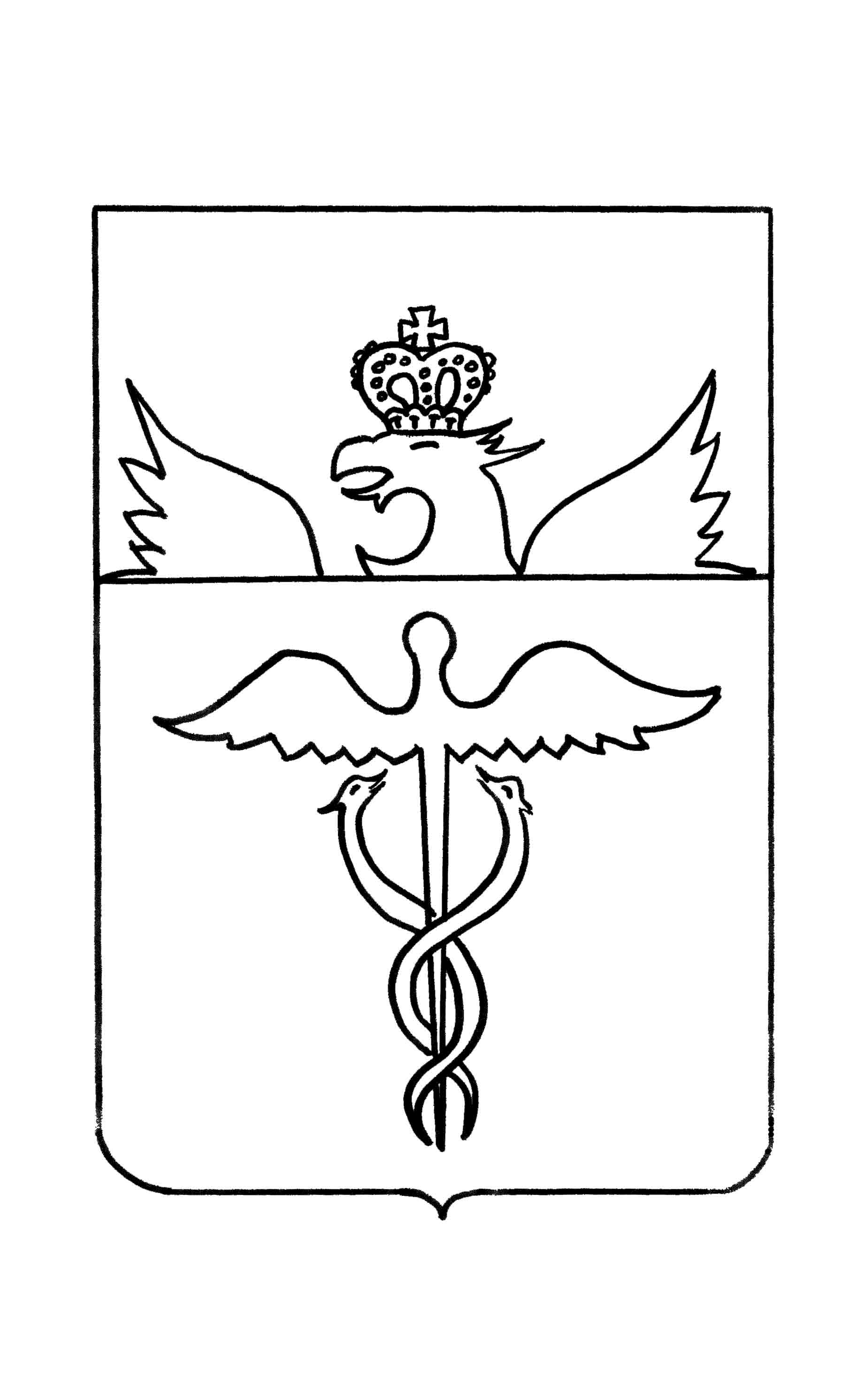 Администрация Гвазденского сельского поселения Бутурлиновского муниципального районаВоронежской области                         ПОСТАНОВЛЕНИЕот  27  июля  2021г.   № 31        с. Гвазда	Во исполнение статей 154 и 171   Бюджетного Кодекса Российской Федерации, статьи 35 раздела V «Cоставление проекта бюджета Гвазденского сельского поселения» Положения  «О бюджетном процессе в Гвазденском сельском поселении», утвержденного решением Совета народных депутатов Гвазденского сельского  поселения  Бутурлиновского муниципального района Воронежской области от 31.08.2015 года № 261, администрация Гвазденского сельского поселенияП О С Т А Н О В Л Я Е Т:1. Определить ведущего специалиста - главного бухгалтера администрации Гвазденского сельского поселения Н.Ю. Солодухину ответственной по разработке проекта бюджета Гвазденского сельского поселения на 2022 год и на плановый период 2023 и 2024 годов.         2. Получателям средств бюджета Гвазденского сельского поселения в срок до 15 сентября 2021 года представить ведущему специалисту - главному бухгалтеру администрации Гвазденского сельского поселения Н.Ю. Солодухиной заявки на расходы из бюджета на 2022 год и на плановый период 2023 и 2024 годов.        3. Ведущему специалисту администрации Сергеевой Н.С. разработать прогноз социально-экономического развития Гвазденского сельского поселения на 2022 год и на плановый период 2023 и 2024 годов.        4. Старшему инспектору по вопросам землепользования Солодухину А.И. определить ожидаемые поступления доходов в бюджет поселения от земельного налога и арендной платы за землю до 2024 года.        5. Внести на рассмотрение в Совет народных депутатов Гвазденского сельского поселения Бутурлиновского муниципального района Воронежской области прогноз социально-экономического развития Гвазденского сельского поселения на 2022 год и на период до 2024 года не позднее 1 ноября текущего года.         6. Внести на рассмотрение в Совет народных депутатов Гвазденского сельского поселения Бутурлиновского муниципального района Воронежской области не позднее 15 ноября текущего года проект решения о бюджете на 2022 год и на плановый период 2023 и 2024 годов. Одновременно с проектом бюджета в Совет народных депутатов Гвазденского сельского поселения Бутурлиновского муниципального района Воронежской области представить документы и материалы в соответствии со статьей 44 Положения  «О бюджетном процессе в Гвазденском сельском поселении».  7. Контроль за исполнением настоящего постановления  оставляю за собой.И.о. главы  Гвазденского  сельского поселения                             Н.С. СергееваО разработке  проекта  бюджета Гвазденского сельского поселения Бутурлиновского муниципального района Воронежской области на 2022 год и на плановый период  2023 и 2024 годов